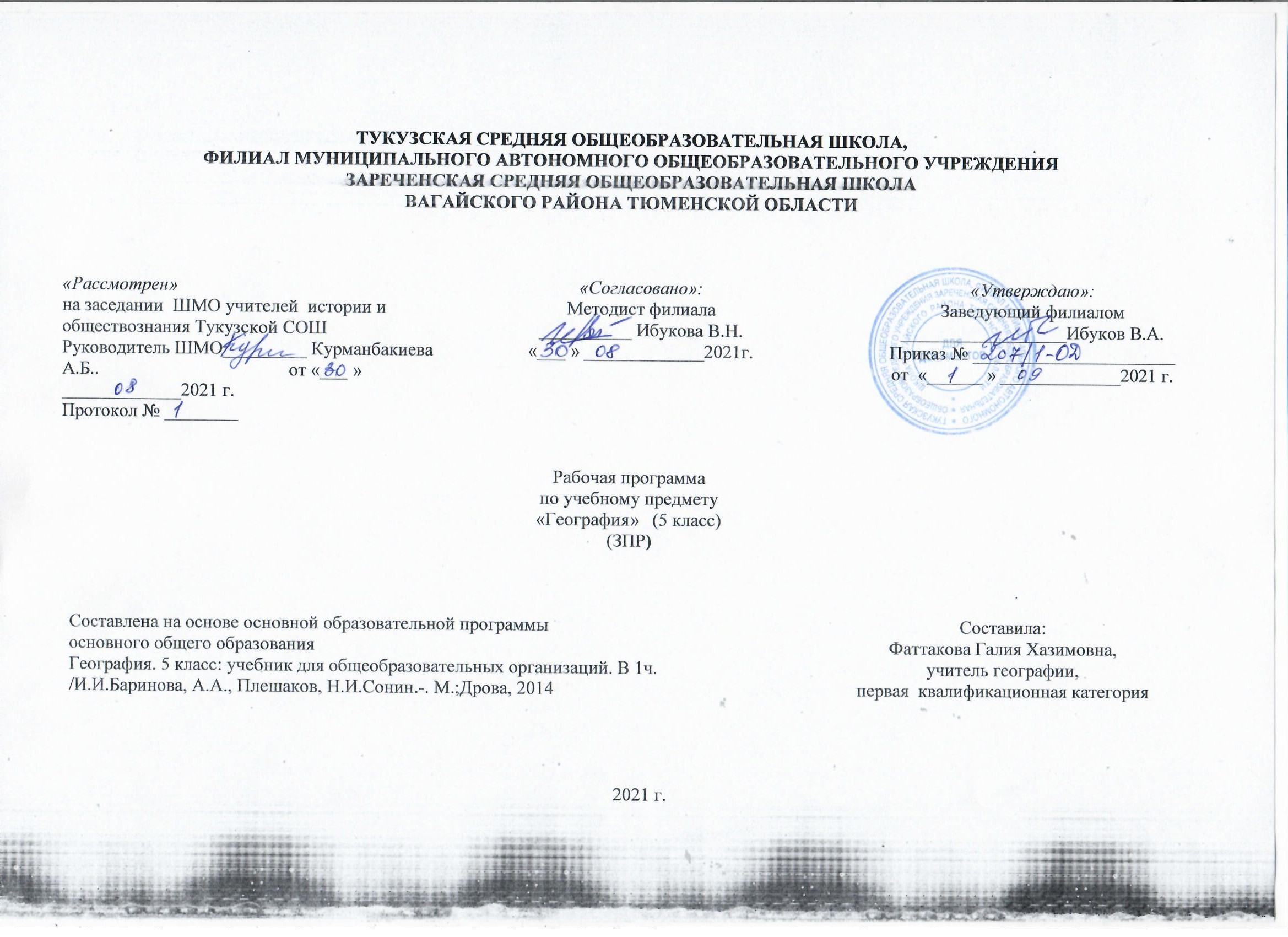 1.Пояснительная записка.Адаптированная рабочая программа по географии в 5 классе для обучающихся с задержкой психического развития разработана на основе требований к результатам освоения основной образовательной программы основного общего образования  с учётом Примерной программы основного общего образования по географии, авторской программы по географии основного общего образования .Рабочая программа ориентирована на использование учебника: Баринова И.И. География. Начальный курс – 5 кл.: учебник / Баринова И.И., Плешаков А.А., Сонин Н.И  – 3-е изд., стереотип. - М.: Дрофа, 2014.Согласно учебному плану на изучение географии в 5 классе отводится:- количество часов в год – 34 .В основу адаптированной программы обучающихся с ОВЗ (ЗПР) заложены дифференцированный и деятельностный подходы.Применение дифференцированного подхода предполагает учет особых образовательных потребностей обучающихся с ОВЗ (ЗПР), которые проявляются в неоднородности по возможностям освоения содержания образования, и предоставление обучающимся возможности реализовать индивидуальный потенциал развития.Деятельностный подход основывается на теоретических положениях отечественной психологической науки, раскрывающих основные закономерности процесса обучения и воспитания обучающихся, структуру образовательной деятельности с учетом общих закономерностей развития детей с нормальным и нарушенным развитием и строится на признании того, что развитие личности обучающихся с ОВЗ (ЗПР) определяется характером организации доступной им деятельности (предметно-практической и учебной).Основным средством реализации деятельностного подхода в образовании является обучение как процесс организации познавательной и предметно-практической деятельности обучающихся, обеспечивающий овладение ими содержанием образования.Реализация деятельностного подхода обеспечивает: придание результатам образования социально и личностно значимого характера; прочное усвоение обучающимися знаний и опыта разнообразной деятельности и поведения, возможность их самостоятельного продвижения в изучаемых образовательных областях;существенное повышение мотивации и интереса к учению, приобретению нового опыта деятельности и поведения.2. Общая характеристика учебного предмета.«География. Начальный курс. 5 класс» - это первый (начальный) курс географии по отношению к курсу географии в основной школе. При изучении этого курса начинается обучение географической культуре и географическому языку; обучающихся овладевают первоначальными представлениями и понятиями, а также приобретают умения использовать источники географической информации. Большое внимание уделяется изучению влияния человека на различные географические процессы, исследование своей местности, используемые для накопления знаний, которые будут необходимы в дальнейшем при овладении курса географии. Готовит обучающихся к практическим навыкам. В основу содержания учебного предмета положено изучение географической среды для жизни и деятельности человека и общества. Специфика обнаруживается в структурировании материала, методике его преподавания. Построение содержания учебного материала в системе коррекционноразвивающего обучения осуществляется на основе следующих принципов: • усиления практической направленности изучаемого материала; • выделения сущностных признаков изучаемых явлений; • опоры на жизненный опыт учащегося; • ориентации на внутренние связи в содержании изучаемого материала как в рамках одного предмета, так и между предметами; • необходимости и достаточности в определении объема изучаемого материала; • введения в содержание учебных программ коррекционных разделов, предусматривающих активизацию познавательной деятельности,  • формирования у обучающихся деятельностных функций, необходимых для решения учебных задач. География для учащихся с задержкой психического развития имеет большое значение для всестороннего развития. Географический материал в силу своего содержания обладает значительными возможностями для развития и коррекции познавательной деятельности детей: они учатся анализировать, сравнивать изучаемые объекты и явления, понимать причинно-следственные зависимости, наблюдать за изменениями в природе. Работа с географическими картами способствует развитию абстрактного мышления.   3. Описание места учебного предмета, курса в учебном плане.Рабочая программа, в соответствии с федеральным компонентом учебного плана школы, рассчитана на реализацию в течение 34 учебных недель в объеме 1 часа в неделю. 4. Описание ценностных ориентиров содержания учебного предмета «География» Курс географии на ступени основного общего образования направлен на формирование у обучающихся представлений о специфике природы, населения и хозяйства на различных уровнях познания. Отбор содержания проведен с учетом культуросообразного подхода, в соответствии с которым обучающиеся должны освоить содержание, значимое для формирования познавательной, нравственной и эстетической культуры, сохранения окружающей среды и собственного здоровья; для повседневной жизни и практической деятельности.  В рабочей программе учитываются основные идеи и положения программы развития и формирования универсальных учебных действий для общего образования, соблюдается преемственность с примерными программами начального общего образования. Рабочая программа корректировалась и адаптировалась для обучающихся с задержкой психического развития, с учетом индивидуальных особенностей развития ребенка. В программе предусмотрена коррекционная направленность обучения: наиболее сложные для усвоения темы могут изучаться в ознакомительном порядке на начальных этапах. Коррекционная работа призвана создать образовательную среду и условия, позволяющие детям с ограниченными возможностями получить качественное образование по географии, подготовить разносторонне развитую личность, способную использовать полученные знания для успешной социализации, дальнейшего образования и трудовой деятельности. В процессе организации обучения возможна корректировка программы (упрощение подачи материала, выделение тем для ознакомительного изучения, организация учителем практических работ в форме демонстрации). При этом используется индивидуальнодифференцированный подход при подготовке к уроку и в ходе его проведения: разноуровневые текущие задания, самостоятельные и контрольные работы, задаются индивидуальные домашние задания. 5. Личностные, метапредметные и предметные результаты освоения конкретного учебного предмета, курса.Планируемые результаты освоения учебного предмета, курсаИзучение географии в основной школе дает возможность обучающимся достичь следующих результатов. Личностным результатом изучения предмета является формирование следующих умений и качеств:- воспитание российской гражданской идентичности: патриотизма, уважения к Отечеству, осознанному отношению к прошлому и настоящему многонационального народа России; осознание своей этнической принадлежности, знание истории, языка, культуры своего народа, своего края, основ культурного наследия народов России и человечества; усвоение гуманистических,  демократических и традиционных ценностей многонационального российского общества; воспитание чувства ответственности и долга перед Родиной;- формирование ответственного отношения к учению, готовности и способности обучающихся к саморазвитию и самообразованию на основе мотивации к обучению и познанию, осознанному выбору и построению дальнейшей индивидуальной траектории образования на базе ориентировки в мире профессий и профессиональных предпочтений, с учетом устойчивых познавательных интересов, а также на основе формирования уважительного отношения к труду, развития опыта участия в социально значимом труде;- формирование целостного мировоззрения, соответствующего современному уровню развития науки и общественной практики, учитывающего социальное, культурное, языковое, духовное многообразие современного мира; - формирование осознанного, уважительного и доброжелательного отношения к другому человеку, его мнению, мировоззрению, культуре, языку, вере, гражданской позиции, к истории, культуре, религии, традициям, языкам, ценностям народов России и народов мира; готовности и способности вести диалог с другими людьми и достигать в нем взаимопонимания;- освоение социальных норм, правил поведения, ролей и форм социальной жизни в группах и сообществах, включая взрослые и социальные сообщества; участие в школьном самоуправлении и общественной жизни в пределах возрастных компетенций с учетом региональных, этнокультурных, социальных и экономических особенностей;- развитие морального сознания и компетентности в решении моральных проблем на основе личностного выбора, формирование нравственных чувств и нравственного поведения, осознанного и ответственного отношения к собственным поступкам;- формирование коммуникативной компетентности в общении и сотрудничестве со сверстниками, детьми старшего и младшего возраста, взрослыми в процессе образовательной, общественно полезной, учебно-исследовательской, творческой и других видах деятельности;- формирование ценности здорового и безопасного образа жизни; усвоение правил ин-дивидуального и коллективного безопасного поведения в чрезвычайных ситуациях, угрожающих жизни и здоровью людей, правил поведения на транспорте и на дорогах;- формирование основ экологической культуры, соответствующей современному уровню экологического мышления, развитие опыта экологически ориентированной рефлексивно-оценочной и практической деятельности в жизненных ситуациях;- осознание значения семьи в жизни человека и общества, принятие ценности семейной жизни, уважительное и заботливое отношение к членам своей семьи;- развитие эстетического сознания через освоение художественного наследия народов России и мира, творческой деятельности эстетического характера. Метапредметным результатом изучения курса является формирование универсальных учебных действий (УУД) Регулятивные УУД:- самостоятельно обнаруживать и формулировать учебную проблему, определять цель УД;- выдвигать версии решения проблемы, осознавать (и интерпретировать в случае необходимости) конечный результат, выбирать средства достижения цели из предложенных, а также искать их самостоятельно;- составлять (индивидуально или в группе) план решения проблемы (выполнения проекта);- работая по плану, сверять свои действия с целью и, при необходимости, исправлять ошибки самостоятельно (в том числе и корректировать план);- в диалоге с учителем совершенствовать самостоятельно выбранные критерии оценки. Метапредметным результатом изучения предмета является формирование следующих умений и качеств:Регулятивные УУД:- способность к самостоятельному приобретению  новых знаний и практических умений;- умения управлять своей познавательной деятельностью;- умение организовывать свою деятельность;- определять её  цели и задачи;- выбирать средства   и применять их на практике;- оценивать достигнутые результаты.	Познавательные УУД:- анализировать, сравнивать, классифицировать факты и явления;- выявлять причины и следствия простых явлений;- осуществлять сравнение и классификацию, самостоятельно выбирая критерии для указанных логических операций;- строить логическое рассуждение, включающее установление причинно-следственных связей;- создавать схематические модели с выделением существенных характеристик объекта;- составлять тезисы, различные виды планов (простых, сложных и т. п.);- преобразовывать информацию из одного вида в другой (таблицу в текст и т. д.); - определять возможные источники необходимых сведений, производить поиск информации, анализировать и оценивать ее достоверность. Коммуникативные УУД:- самостоятельно организовывать учебное взаимодействие в группе (определять общие цели, договариваться друг с другом и т. д.);- в дискуссии уметь выдвинуть аргументы и контраргументы;- учиться критично относиться к своему мнению, с достоинством признавать ошибочность своего мнения и корректировать его;- понимая позицию другого, различать в его речи: мнение (точку зрения), доказательство (аргументы), факты (гипотезы, аксиомы, теории);- уметь взглянуть на ситуацию с иной позиции и договариваться с людьми иных позиций. Предметным результатом изучения курса является сформированность следующих умений:- объяснять, для чего изучают географию;- использовать различные источники географической информации (картографические, текстовые, видео- и фотоизображения, компьютерные базы данных) для поиска и извлечения информации, необходимой в решении учебных и практико-ориентированных задач;- анализировать, обобщать, интерпретировать географическую информацию;- по результатам наблюдений (в том числе инструментальных) находить и формулировать зависимости и закономерности;- составлять описание географических объектов, процессов и явлений с использованием разных источников географической информации;- строить простые планы местности;- моделировать географические объекты и явления при помощи компьютерных программ;- различать изученные географические объекты, процессы и явления, сравнивать географические объекты, процессы и явления на основе известных характерных свойств и проводить их простейшую классификацию;- создавать письменные тексты и устные сообщения о географических явлениях на основе нескольких источников информации, сопровождать выступление презентацией;- описывать воздействие какого-либо процесса или явления на географические объекты;- называть отличия в изучении Земли с помощью географии по сравнению с другими науками (астрономией, биологией, физикой, химией, экологией);- называть основные способы изучения Земли в прошлом и в настоящее время и наиболее выдающиеся результаты географических открытий и путешествий;- показывать по карте маршруты путешествий разного времени и периодов;- описывать представления древних людей о Вселенной;- называть и показывать планеты Солнечной системы;- приводить примеры планет земной группы и планет-гигантов;- описывать уникальные особенности Земли как планеты;- находить и называть сходства и различия в изображении элементов градусной сети на глобусе и карте;- работать с компасом;- ориентироваться на местности при помощи компаса, карты, местных признаков;- называть и показывать по карте основные географические объекты; - наносить на контурную карту и правильно подписывать географические объекты;- приводить примеры форм рельефа суши и дна океана;- объяснять особенности строения рельефа суши;- описывать погоду своей местности; - объяснять значение ключевых понятий. 6. Содержание учебного предмета, курса.Что изучает география (2 часа)Мир, в котором мы живем. Мир живой и неживой природы. Явления природы. Человек на Земле.Науки о природе. Астрономия. Физика. Химия. География. Биология. Экология.География — наука о Земле. Физическая и социально-экономическая география — два основных раздела географии.Методы географических исследований. Географическое описание. Картографический метод. Сравнительно-географический метод. Аэрокосмический метод. Статистический метод.Как люди открывали Землю (4 часа)Географические открытия древности и Средневековья. Плавания финикийцев. Великие географы древности. Географические открытия Средневековья.Важнейшие географические открытия. Открытие Америки. Первое кругосветное путешествие. Открытие Австралии. Открытие Антарктиды.Открытия русских путешественников. Открытие и освоение Севера новгородцами и поморами. «Хождение за три моря». Освоение Сибири.Земля во Вселенной (6 часов)Как древние люди представляли себе Вселенную. Что такое Вселенная? Представления древних народов о Вселенной. Представления древнегреческих ученых о Вселенной. Система мира по Птоломею.Изучение Вселенной: от Коперника до наших дней. Система мира по Николаю Копернику. Представления о Вселенной Джордано Бруно. Изучение Вселенной Галилео Галилеем. Современные представления о строении Вселенной.Соседи Солнца. Планеты земной группы. Меркурий. Венера. Земля. Марс.Планеты-гиганты и маленький Плутон. Юпитер. Сатурн. Уран и Нептун. Плутон.Астероиды. Кометы. Метеоры. Метеориты.Мир звезд.Солнце. Многообразие звезд. Созвездия.Уникальная планета — Земля. Земля — планета жизни: благоприятная температура, наличие воды и воздуха, почвы.Современные исследования космоса. Вклад отечественных ученых К. Э. Циолковского, С. П. Королева в развитие космонавтики. Первый космонавт Земли — Ю. А. Гагарин.Виды изображений поверхности Земли (6часов)Стороны горизонта. Горизонт. Основные и промежуточные стороны горизонта. Ориентирование.Ориентирование. Компас. Ориентирование по Солнцу. Ориентирование по звездам. Ориентирование по местным признакам.План местности и географическая карта. Изображение земной поверхности в древности. План местности. Географическая карта.Практическая работа № 1 «Составление плана местности по описанию»Природа Земли (16 часов)Как возникла Земля. Гипотезы Ж. Бюффона, И. Канта, П. Лапласа, Дж. Джинса, О. Ю. Шмидта. Современные представления о возникновении Солнца и планет.Внутреннее строение Земли. Что у Земли внутри? Горные породы и минералы. Движение земной коры.Землетрясения и вулканы. Землетрясения. Вулканы. В царстве беспокойной земли и огнедышащих гор.Путешествие по материкам. Евразия. Африка. Северная Америка. Южная Америка. Австралия. Антарктида.Вода на Земле. Состав гидросферы. Мировой океан. Воды суши. Вода в атмосфере.Воздушная одежда Земли. Состав атмосферы. Облака. Движение воздуха. Явления в атмосфере. Погода. Климат. Беспокойная атмосфера.Живая оболочка Земли. Понятие о биосфере. Жизнь на Земле.Почва — особое природное тело. Почва, ее состав и свойства. Образование почвы. Значение почвы.Человек и природа. Воздействие человека на природу. Как сберечь природу?7. Тематическое планирование, в том числе с учетом рабочей  программы воспитания с указанием количества часов, отводимых на освоение каждой темы 8. Описание материально-технического обеспечения образовательного процесса.мультимедийный компьютер;мультимедийный проектор;проекционный экран;таблицы. Количество часовТема урокаДатапроведенияФакт.дата1.Мир, в котором мы живем.(РПВ) На платформе РЭШ, мультимедийная презентация.7.091Науки о природе.14.091География – наука о Земле.21.091Методы географических исследований.28.091Географические открытия древности и Средневековья.5.101Важнейшие географические открытия.12.101Открытия русских путешественников.19.101Урок обобщения по теме «Как люди открывали Землю».26.101Изучение Вселенной.9.111Соседи Солнца. Планеты-гиганты.16.111Астероиды. Кометы. Метеоры. Метеориты.23.111Мир звезд.30.111Уникальная планета Земля. Современные исследования космоса. 7.121Обобщающий урок по теме «Вселенная» 14.121Стороны горизонта.21.121Ориентирование.28.121План местности.18.011Практическая работа № 3 «Составление плана местности по описанию». 25.011Географическая карта.1.021Обобщающий урок по теме «Виды изображения поверхности Земли».8.021Как возникла Земля.15.021Внутренне строение Земли.22.021Землетрясения и вулканы  1.031Материки.15.031Материки.22.031Вода на Земле. (РПВ) Беседа «Значение воды в нашей жизни».5.041Воздушная одежда Земли . 12.041Погода. (РПВ) Беседа «Погодные условия нашей местности».19.041Климат.26.041Живая оболочка Земли.3.051Почва – особое природное тело.10.051Человек и природа. (РПВ) Беседа «Я и окружающая среда».17.051Обобщающий урок по теме «Природа Земли».24.051Итоговый урок по теме «Человек и природа».31.05